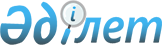 Ақсу қалалық мәслихатының 2021 жылғы 23 желтоқсандағы "2022-2024 жылдарға арналған Ақсу қаласының бюджеті туралы" № 95/14 шешіміне өзгерістер енгізу туралыПавлодар облысы Ақсу қалалық мәслихатының 2022 жылғы 30 қарашадағы № 200/30 шешімі
      Ақсу қалалық мәслихат ШЕШТІ:
      1. Ақсу қалалық мәслихатының 2021 жылғы 23 желтоқсандағы "2022-2024 жылдарға арналған Ақсу қаласының бюджеті туралы" № 95/14 шешіміне (Нормативтік құқықтық актілерді мемлекеттік тіркеу тізілімінде № 26017 болып тіркелген) келесі өзгерістер енгізілсін:
      1) көрсетілген шешімнің 1-тармағы келесі редакцияда жазылсын:
       "1. 2022-2024 жылдарға арналған Ақсу қаласының бюджеті тиісінше 1, 2 және 3-қосымшаларға сәйкес, соның ішінде 2022 жылға арналған келесі көлемдерде бекітілсін:
      1) кірістер – 18011634 мың теңге, соның ішінде:
      салықтық түсімдер – 10608543 мың теңге;
      салықтық емес түсімдер – 73444 мың теңге;
      негізгі капиталды сатудан түсетін түсімдер – 42920 мың теңге;
      трансферттер түсімі – 7286727 мың теңге;
      2) шығындар – 22167926 мың теңге;
      3) таза бюджеттік кредиттеу – -272395 мың теңге, соның ішінде:
      бюджеттік кредиттер – 91890 мың теңге;
      бюджеттік кредиттерді өтеу – 364285 мың тенге;
      4) қаржы активтерімен операциялар бойынша сальдо – 243335 мың теңге, соның ішінде:
      қаржы активтерін сатып алу – 243335 мың теңге;
      мемлекеттің қаржы активтерін сатудан түсетін түсімдер – нөлге тең;
      5) бюджет тапшылығы (профициті) – -4127232 мың теңге;
      6) бюджет тапшылығын қаржыландыру (профицитін пайдалану) – 4127232 мың теңге";
      2) көрсетілген шешімнің 5-1-тармағы келесі редакцияда жазылсын:
      "5-1. 2022 жылға арналған Ақсу қаласының бюджетінде ауылдық округтердің бюджеттеріне 745043 мың теңге көлемінде ағымдағы нысаналы трансферттер көлемі ескерілсін, оның ішінде:
      Бағдарлама бойынша: 001 "Аудандық маңызы бар қала, ауыл, кент, ауылдық округ әкімінің қызметін қамтамасыз ету жөніндегі қызметтер" - 28944 мың теңге:
      011 Республикалық бюджеттен берілетін трансферттер есебінен – 5980 мың теңге;
      029 Аудандық (облыстық маңызы бар қала) бюджеттен берілетін трансферттер есебінен -16743 мың теңге;
      055 Қазақстан Республикасының Ұлттық Қорынан кепілдік берілген трансферт есебінен – 6221 мың теңге.
      Бағдарлама бойынша: 006 "Жергілікті деңгейде мәдени-сауықтыру жұмыстарын қолдау" - 12847 мың теңге:
      011 Республикалық бюджеттен берілетін трансферттер есебінен – 8972 мың теңге;
      029 Аудандық (облыстық маңызы бар қала) бюджеттен берілетін трансферттер есебінен - 1157 мың теңге;
      055 Қазақстан Республикасының Ұлттық Қорынан кепілдік берілген трансферт есебінен – 2718 мың теңге.
      Бағдарлама бойынша: 007 "Аудандық маңызы бар қаланың, ауылдың, кенттің, ауылдық округтің мемлекеттік тұрғын үй қорын сақтауды ұйымдастыру" - 1198 мың теңге:
      029 Аудандық (облыстық маңызы бар қала) бюджеттен берілетін трансферттер есебінен - 1198 мың теңге.
      Бағдарлама бойынша: 008 "Елді мекендердің көшелерін жарықтандыру" - 19876 мың теңге:
      029 Аудандық (облыстық маңызы бар қала) бюджеттен берілетін трансферттер есебінен - 19876 мың теңге.
      Бағдарлама бойынша: 009 "Елді мекендердің санитариясын қамтамасыз ету" - 14596 мың теңге:
      029 Аудандық (облыстық маңызы бар қала) бюджеттен берілетін трансферттер есебінен - 14596 мың теңге.
      Бағдарлама бойынша: 011 "Елді мекендерді абаттандыру және көгалдандыру" - 137619 мың теңге:
      029 Аудандық (облыстық маңызы бар қала) бюджеттен берілетін трансферттер есебінен - 137619 мың теңге.
      Бағдарлама бойынша: 013 "Аудандық маңызы бар қалаларда, ауылдарда, кенттерде, ауылдық округтерде автомобиль жолдарының жұмыс істеуін қамтамасыз ету" - 62437 мың теңге:
      029 Аудандық (облыстық маңызы бар қала) бюджеттен берілетін трансферттер есебінен - 62437 мың теңге.
      Бағдарлама бойынша: 014 "Елді мекендерді сумен жабдықтауды ұйымдастыру" - 169012 мың теңге:
      029 Аудандық (облыстық маңызы бар қала) бюджеттен берілетін трансферттер есебінен - 169012 мың теңге.
      Бағдарлама бойынша: 022 "Мемлекеттік органның күрделі шығыстары" - 21321 мың теңге:
      029 Аудандық (облыстық маңызы бар қала) бюджеттен берілетін трансферттер есебінен - 21321 мың теңге.
      Бағдарлама бойынша: 032 "Ведомстволық бағынысты мемлекеттік мекемелер мен ұйымдардың күрделі шығыстары" - 12466 мың теңге:
      029 Аудандық (облыстық маңызы бар қала) бюджеттен берілетін трансферттер есебінен - 12466 мың теңге.
      Бағдарлама бойынша: 045 "Аудандық маңызы бар қалаларда, ауылдарда, кенттерде, ауылдық округтерде автомобиль жолдарын күрделі және орташа жөндеу" - 4825 мың теңге:
      029 Аудандық (облыстық маңызы бар қала) бюджеттен берілетін трансферттер есебінен - 4825 мың теңге.
      Бағдарлама бойынша: 057 "Ауыл-ел бесігі" жобасы шеңберінде ауылдық елді мекендерде әлеуметтік және инженерлік инфрақұрылым бойынша іс-шараларды іске асыру" - 259902 мың теңге:
      029 Аудандық (облыстық маңызы бар қала) бюджеттен берілетін трансферттер есебінен - 25157 мың теңге;
      032 Қазақстан Республикасының Ұлттық қорынан берілетін нысаналы трансферт есебінен – 48517 мың теңге;
      055 Қазақстан Республикасының Ұлттық Қорынан кепілдік берілген трансферт есебінен – 186228 мың теңге";
      3) көрсетілген шешімнің 6-1-тармағы келесі редакцияда жазылсын:
       "6-1. 2022 жылға облыстық бюджетке салықтан түсетін түсімдердің жалпы сомасын мынадай мөлшерде бөлу белгіленгені ескерілсін:
      1) төлем көзінен салық салынатын табыстардан және төлем көзінен салық салынбайтын шетел азаматтарының табыстарынан алынатын жеке табыс салығы бойынша - 11 пайыз;
      2) әлеуметтік салық бойынша - 11 пайыз;
      3) ірі кәсіпкерлік субъектілері мен мұнай секторы ұйымдарынан түсетін түсімдерді қоспағанда, заңды тұлғалардан алынатын корпоративтік табыс салығы бойынша -76 пайыз";
      көрсетілген шешімнің 1 – қосымшасы осы шешімнің қосымшасына сәйкес жаңа редакцияда жазылсын.
      2. Осы шешім 2022 жылғы 1 қаңтардан бастап қолданысқа енгізіледі. 2022 жылға арналған Ақсу қаласының бюджеті
					© 2012. Қазақстан Республикасы Әділет министрлігінің «Қазақстан Республикасының Заңнама және құқықтық ақпарат институты» ШЖҚ РМК
				
      Қалалық мәслихаттың хатшысы 

М. Омарғалиев
Ақсу қалалық мәслихатының
2022 жылғы 30 қарашадағы
№ 200/30 шешіміне
қосымшаАқсу қалалық мәслихатының
2021 жылғы 23 желтоқсандағы
№ 95/14 шешіміне 
 1-қосымша
Санаты
Санаты
Санаты
Атауы
Сомасы 
(мың теңге)
Сыныбы
Сыныбы
Атауы
Сомасы 
(мың теңге)
Кіші сыныбы 
Атауы
Сомасы 
(мың теңге)
1
2
3
4
5
1. Кірістер
18011634
1
Салықтық түсімдер
10608543
01
Табыс салығы
5634638
1
Корпоративтік табыс салығы
986122
2
Жеке табыс салығы
4648516
03
Әлеуметтік салық
3503641
1
Әлеуметтік салық
3503641
04
Меншiкке салынатын салықтар
1230424
1
Мүлiкке салынатын салықтар
827105
3
Жер салығы
279498
4
Көлiк құралдарына салынатын салық
123821
05
Тауарларға, жұмыстарға және қызметтерге салынатын iшкi салықтар
222601
2
Акциздер 
5263
3
Табиғи және басқа да ресурстарды пайдаланғаны үшін түсетін түсімдер
176654
4
Кәсiпкерлiк және кәсiби қызметтi жүргiзгенi үшiн алынатын алымдар
40684
08
Заңдық маңызы бар әрекеттерді жасағаны және (немесе) оған уәкілеттігі бар мемлекеттік органдар немесе лауазымды адамдар құжаттар бергені үшін алынатын міндетті төлемдер
17239
1
Мемлекеттік баж
17239
2
Салықтық емес түсімдер
73444
01
Мемлекеттік меншіктен түсетін кірістер
47792
1
Мемлекеттік кәсіпорындардың таза кірісі бөлігінің түсімдері
24
5
Мемлекет меншігіндегі мүлікті жалға беруден түсетін кірістер
39500
7
Мемлекеттік бюджеттен берілген кредиттер бойынша сыйақылар
8205
9
Мемлекет меншігінен түсетін басқа да кірістер
63
06
Басқа да салықтық емес түсiмдер
25652
1
Басқа да салықтық емес түсiмдер
25652
3
Негізгі капиталды сатудан түсетін түсімдер
42920
01
Мемлекеттік мекемелерге бекітілген мемлекеттік мүлікті сату
31500
1
Мемлекеттік мекемелерге бекітілген мемлекеттік мүлікті сату
31500
03
Жерді және материалдық емес активтерді сату
11420
1
Жерді сату
6170
2
Материалдық емес активтерді сату
5250
4
Трансферттердің түсімдері
7286727
01
Төмен тұрған мемлекеттік басқару органдарынан алынатын трансферттер
109376
3
Аудандық маңызы бар қалалардың, ауылдардың, кенттердің, ауылдық округтердің бюджеттерінен түсетін трансферттер
109376
02
Мемлекеттiк басқарудың жоғары тұрған органдарынан түсетiн трансферттер 
7177351
2
Облыстық бюджеттен түсетiн трансферттер
7177351
Функционалдық топ
Функционалдық топ
Функционалдық топ
Функционалдық топ
Функционалдық топ
Сомасы 
(мың теңге)
Кіші функция
Кіші функция
Кіші функция
Кіші функция
Сомасы 
(мың теңге)
Бюджеттік бағдарламалардың әкімшісі
Бюджеттік бағдарламалардың әкімшісі
Бюджеттік бағдарламалардың әкімшісі
Сомасы 
(мың теңге)
Бағдарлама
Бағдарлама
Сомасы 
(мың теңге)
Атауы
Сомасы 
(мың теңге)
1
2
3
4
5
6
2. Шығындар
22167926
01
Жалпы сипаттағы мемлекеттiк қызметтер
1508512
1
Мемлекеттiк басқарудың жалпы функцияларын орындайтын өкiлдi, атқарушы және басқа органдар
331010
112
Аудан (облыстық маңызы бар қала) мәслихатының аппараты
48306
001
Аудан (облыстық маңызы бар қала) мәслихатының қызметін қамтамасыз ету жөніндегі қызметтер
44182
003
Мемлекеттік органның күрделі шығыстары
2037
005
Мәслихат депуттары қызметінің тиімділігін арттыру
2087
122
Аудан (облыстық маңызы бар қала) әкімінің аппараты
282704
001
Аудан (облыстық маңызы бар қала) әкімінің қызметін қамтамасыз ету жөніндегі қызметтер
277687
003
Мемлекеттік органның күрделі шығыстары
493
113
Төмен тұрған бюджеттерге берілетін ағымдағы нысаналы трансферттер
4524
2
Қаржылық қызмет
121909
452
Ауданның (облыстық маңызы бар қаланың) қаржы бөлімі
121909
001
Ауданның (облыстық маңызы бар қаланың) бюджетін орындау және коммуналдық меншігін басқару саласындағы мемлекеттік саясатты іске асыру жөніндегі қызметтер
87387
003
Салық салу мақсатында мүлікті бағалауды жүргізу
3723
010
Жекешелендіру, коммуналдық меншікті басқару, жекешелендіруден кейінгі қызмет және осыған байланысты дауларды реттеу
4364
018
Мемлекеттік органның күрделі шығыстары
1220
113
Төменгі тұрған бюджеттерге берілетін нысаналы ағымдағы трансферттер 
25215
5
Жоспарлау және статистикалық қызмет
48848
453
Ауданның (облыстық маңызы бар қаланың) экономика және бюджеттік жоспарлау бөлімі
48848
001
Экономикалық саясатты, мемлекеттік жоспарлау жүйесін қалыптастыру және дамыту саласындағы мемлекеттік саясатты іске асыру жөніндегі қызметтер
48700
004
Мемлекеттік органның күрделі шығыстары
148
9
Жалпы сипаттағы өзге де мемлекеттiк қызметтер
1006745
458
Ауданның (облыстық маңызы бар қаланың) тұрғын үй-коммуналдық шаруашылығы, жолаушылар көлігі және автомобиль жолдары бөлімі
972862
001
Жергілікті деңгейде тұрғын үй-коммуналдық шаруашылығы, жолаушылар көлігі және автомобиль жолдары саласындағы мемлекеттік саясатты іске асыру жөніндегі қызметтер
300969
113
Төменгі тұрған бюджеттерге берілетін нысаналы ағымдағы трансферттер
671893
482
Ауданның (облыстық маңызы бар қаланың) кәсіпкерлік және туризм бөлімі
33883
001
Жергілікті деңгейде кәсіпкерлікті және туризмді дамыту саласындағы мемлекеттік саясатты іске асыру жөніндегі қызметтер
33883
02
Қорғаныс
72656
1
Әскери мұқтаждар
32249
122
Аудан (облыстық маңызы бар қала) әкімінің аппараты
32249
005
Жалпыға бірдей әскери міндетті атқару шеңберіндегі іс-шаралар
32249
2
Төтенше жағдайлар жөнiндегi жұмыстарды ұйымдастыру
40407
122
Аудан (облыстық маңызы бар қала) әкімінің аппараты
40407
006
Аудан (облыстық маңызы бар қала) ауқымындағы төтенше жағдайлардың алдын алу және оларды жою
3956
007
Аудандық (қалалық) ауқымдағы дала өрттерінің, сондай- ақ мемлекеттік өртке қарсы қызмет органдары құрылмаған елдi мекендерде өрттердің алдын алу және оларды сөндіру жөніндегі іс-шаралар
36451
03
Қоғамдық тәртіп, қауіпсіздік, құқықтық, сот, қылмыстық-атқару қызметі
71543
1
Құқық қорғау қызметi
2700
467
Ауданның (облыстық маңызы бар қаланың) құрылыс бөлімі
2700
066
Қоғамдық тәртіп пен қауіпсіздік объектілерін салу
2700
9
Қоғамдық тәртіп және қауіпсіздік саласындағы басқа да қызметтер
68843
458
Ауданның (облыстық маңызы бар қаланың) тұрғын үй-коммуналдық шаруашылығы, жолаушылар көлігі және автомобиль жолдары бөлімі
41041
021
Елдi мекендерде жол қозғалысы қауiпсiздiгін қамтамасыз ету
41041
499
Ауданның (облыстық маңызы бар қаланың) азаматтық хал актілерін тіркеу бөлімі
27802
001
Жергілікті деңгейде азаматтық хал актілерін тіркеу саласындағы мемлекеттік саясатты іске асыру жөніндегі қызметтер
27751
003
Мемлекеттік органның күрделі шығыстары
51
06
Әлеуметтiк көмек және әлеуметтiк қамсыздандыру
2159697
1
Әлеуметтiк қамсыздандыру
171049
451
Ауданның (облыстық маңызы бар қаланың) жұмыспен қамту және әлеуметтік бағдарламалар бөлімі
171049
005
Мемлекеттік атаулы әлеуметтік көмек
171049
2
Әлеуметтiк көмек
1811858
451
Ауданның (облыстық маңызы бар қаланың) жұмыспен қамту және әлеуметтік бағдарламалар бөлімі
1706613
002
Жұмыспен қамту бағдарламасы
705585
004
Ауылдық жерлерде тұратын денсаулық сақтау, білім беру, әлеуметтік қамтамасыз ету, мәдениет, спорт және ветеринар мамандарына отын сатып алуға Қазақстан Республикасының заңнамасына сәйкес әлеуметтік көмек көрсету
29056
006
Тұрғын үйге көмек көрсету
6500
007
Жергілікті өкілетті органдардың шешімі бойынша мұқтаж азаматтардың жекелеген топтарына әлеуметтік көмек
260527
010
Үйден тәрбиеленіп оқытылатын мүгедек балаларды материалдық қамтамасыз ету
4810
013
Белгіленген тұрғылықты жері жоқ тұлғаларды әлеуметтік бейімдеу
42536
014
Мұқтаж азаматтарға үйде әлеуметтiк көмек көрсету
191584
015
Зейнеткерлер мен мүгедектерге әлеуметтiк қызмет көрсету аумақтық орталығы
64500
017
Мүгедекті оңалтудың жеке бағдарламасына сәйкес мұқтаж мүгедектерді протездік-ортопедиялық, сурдотехникалық және тифлотехникалық құралдармен, арнайы жүріп-тұру құралдарымен, міндетті гигиеналық құралдармен қамтамасыз ету, сондай-ақ санаторлық-курорттық емдеу, ымдау тілі маманының, жеке көмекшілердің қызметтерін ұсыну
315780
023
Жұмыспен қамту орталықтарының қызметін қамтамасыз ету
85735
458
Ауданның (облыстық маңызы бар қаланың) тұрғын үй-коммуналдық шаруашылығы, жолаушылар көлігі және автомобиль жолдары бөлімі
105245
068
Жергілікті өкілдік органдардың шешімі бойынша қалалық қоғамдық көлікте (таксиден басқа) жеңілдікпен, тегін жол жүру түрінде азаматтардың жекелеген санаттарын әлеуметтік қолдау
105245
9
Әлеуметтiк көмек және әлеуметтiк қамтамасыз ету салаларындағы өзге де қызметтер
176790
451
Ауданның (облыстық маңызы бар қаланың) жұмыспен қамту және әлеуметтік бағдарламалар бөлімі
176790
001
Жергілікті деңгейде халық үшін әлеуметтік бағдарламаларды жұмыспен қамтуды қамтамасыз етуді іске асыру саласындағы мемлекеттік саясатты іске асыру жөніндегі қызметтер
94280
011
Жәрдемақыларды және басқа да әлеуметтік төлемдерді есептеу, төлеу мен жеткізу бойынша қызметтерге ақы төлеу
1800
050
Мүгедектердің құқықтарын қамтамасыз ету және өмір сүру сапасын жақсарту 
43427
054
Үкіметтік емес ұйымдарда мемлекеттік әлеуметтік тапсырысты орналастыру
37283
07
Тұрғын үй-коммуналдық шаруашылық
5935857
1
Тұрғын үй шаруашылығы
3378956
458
Ауданның (облыстық маңызы бар қаланың) тұрғын үй-коммуналдық шаруашылығы, жолаушылар көлігі және автомобиль жолдары бөлімі
44970
003
Мемлекеттік тұрғын үй қорын сақтауды ұйымдастыру
39970
004
Азамматардың жекелеген санаттарын тұргын үймен қамтамасыз ету
5000
467
Ауданның (облыстық маңызы бар қаланың) құрылыс бөлімі
3297311
003
Коммуналдық тұрғын үй қорының тұрғын үйін жобалау және (немесе) салу, реконструкциялау
3197035
004
Инженерлік-коммуникациялық инфрақұрылымды жобалау, дамыту және (немесе) жайластыру
100276
479
Ауданның (облыстық маңызы бар қаланың) тұрғын үй инспекциясы бөлімі 
36675
001
Жергілікті деңгейде тұрғын үй қоры саласындағы мемлекеттік саясатты іске асыру жөніндегі қызметтер
35954
005
Мемлекеттік органның күрделі шығыстары
721
2
Коммуналдық шаруашылық
1534035
458
Ауданның (облыстық маңызы бар қаланың) тұрғын үй-коммуналдық шаруашылығы, жолаушылар көлігі және автомобиль жолдары бөлімі 
94954
012
Сумен жабдықтау және су бұру жүйесінің жұмыс істеуі
55184
026
Аудандардың (облыстық маңызы бар қалалардың)коммуналдық меншігіндегі жылу желілерін пайдалануды ұйымдастыру
39770
467
Ауданның (облыстық маңызы бар қаланың) құрылыс бөлімі
1439081
006
Сумен жабдықтау және су бұру жүйесін дамыту
1161592
058
Ауылдық елді мекендерде сумен жабдықтау және су бұру жүйесін дамыту
277489
3
Елді-мекендерді көркейту
1022866
458
Ауданның (облыстық маңызы бар қаланың) тұрғын үй-коммуналдық шаруашылығы, жолаушылар көлігі және автомобиль жолдары бөлімі
1022866
015
Елдi мекендердегі көшелердi жарықтандыру
353009
016
Елдi мекендердiң санитариясын қамтамасыз ету
147872
017
Жерлеу орындарын ұстау және туыстары жоқ адамдарды жерлеу
4280
018
Елдi мекендердi абаттандыру және көгалдандыру
517705
08
Мәдениет, спорт, туризм және ақпараттық кеңістiк
775936
1
Мәдениет саласындағы қызмет
396829
455
Ауданның (облыстық маңызы бар қаланың) мәдениет және тілдерді дамыту бөлімі
391429
003
Мәдени-демалыс жұмысын қолдау
391429
467
Ауданның (облыстық маңызы бар қаланың) құрылыс бөлімі
5400
011
Мәдениет нысандарын дамыту
5400
2
Спорт
106186
465
Ауданның (облыстық маңызы бар қаланың) дене шынықтыру және спорт бөлімі
81033
001
Жергілікті деңгейде дене шынықтыру және спорт саласындағы мемлекеттік саясатты іске асыру жөніндегі қызметтер
26775
004
Мемлекеттік органның күрделі шығыстары
260
005
Ұлттық және бұқаралық спорт түрлерін дамыту
14500
006
Аудандық (облыстық маңызы бар қалалық) деңгейде спорттық жарыстар өткiзу
14100
007
Әртүрлi спорт түрлерi бойынша аудан (облыстық маңызы бар қала) құрама командаларының мүшелерiн дайындау және олардың облыстық спорт жарыстарына қатысуы
7300
113
Төмен тұрған бюджеттерге берілетін ағымдағы нысаналы трансферттер
18098
467
Ауданның (облыстық маңызы бар қаланың) құрылыс бөлімі
25153
008
Спорт нысандарын дамыту
25153
3
Ақпараттық кеңiстiк
141454
455
Ауданның (облыстық маңызы бар қаланың) мәдениет және тілдерді дамыту бөлімі
105604
006
Аудандық (қалалық) кiтапханалардың жұмыс iстеуi
103663
007
Мемлекеттiк тiлдi және Қазақстан халқының басқа да тiлдерін дамыту
1941
456
Ауданның (облыстық маңызы бар қаланың) ішкі саясат бөлімі
35850
002
Мемлекеттік ақпараттық саясат жүргізу жөніндегі қызметтер
35850
9
Мәдениет, спорт, туризм және ақпараттық кеңiстiктi ұйымдастыру жөнiндегi өзге де қызметтер
131467
455
Ауданның (облыстық маңызы бар қаланың) мәдениет және тілдерді дамыту бөлімі
68924
001
Жергілікті деңгейде тілдерді және мәдениетті дамыту саласындағы мемлекеттік саясатты іске асыру жөніндегі қызметтер
27479
010
Мемлекеттік органның күрделі шығыстары
600
113
Төменгі тұрған бюджеттерге берілетін нысаналы ағымдағы трансферттер
25313
032
Ведомствовалық бағыныстағы мемлекеттік мекемелер мен ұйымдардың күрделі шығыстары
15532
456
Ауданның (облыстық маңызы бар қаланың) ішкі саясат бөлімі
62543
001
Жергілікті деңгейде ақпарат, мемлекеттілікті нығайту және азаматтардың әлеуметтік сенімділігін қалыптастыру саласында мемлекеттік саясатты іске асыру жөніндегі қызметтер
37218
003
Жастар саясаты саласында іс-шараларды іске асыру
22515
006
Мемлекеттік органның күрделі шығыстары
2810
09
Отын-энергетика кешенi және жер қойнауын пайдалану
833151
1
Отын және энергетика
833151
467
Ауданның (облыстық маңызы бар қаланың) құрылыс бөлімі
833151
009
Жылу-энергетикалық жүйені дамыту
833151
10
Ауыл, су, орман, балық шаруашылығы, ерекше қорғалатын табиғи аумақтар, қоршаған ортаны және жануарлар дүниесін қорғау, жер қатынастары
136399
1
Ауыл шаруашылығы
45207
462
Ауданның (облыстық маңызы бар қаланың) ауыл шаруашылығы бөлімі
41507
001
Жергілікті деңгейде ауыл шаруашылығы саласындағы мемлекеттік саясатты іске асыру жөніндегі қызметтер
38517
006
Мемлекеттік органның күрделі шығыстары
2990
467
Ауданның (облыстық маңызы бар қаланың) құрылыс бөлімі
3700
010
Ауыл шаруашылығы нысандарын дамыту
3700
6
Жер қатынастары
56568
463
Ауданның (облыстық маңызы бар қаланың) жер қатынастары бөлімі
56568
001
Аудан (облыстық маңызы бар қала) аумағында жер қатынастарын реттеу саласындағы мемлекеттік саясатты іске асыру жөніндегі қызметтер
46568
006
Аудандардың, облыстық маңызы бар, аудандық маңызы бар қалалардың, ауылдық округтердiң, кенттердiң, ауылдардың шекарасын белгiлеу кезiнде жүргiзiлетiн жерге орналастыру
10000
9
Ауыл, су, орман, балық шаруашылығы, қоршаған ортаны қорғау және жер қатынастары саласындағы басқа да қызметтер
34624
453
Ауданның (облыстық маңызы бар қаланың) экономика және бюджеттік жоспарлау бөлімі
34624
099
Мамандарға әлеуметтік қолдау көрсету жөніндегі шараларды іске асыру
34624
11
Өнеркәсіп, сәулет, қала құрылысы және құрылыс қызметі
139455
2
Сәулет, қала құрылысы және құрылыс қызметі
139455
467
Ауданның (облыстық маңызы бар қаланың) құрылыс бөлімі
54684
001
Жергілікті деңгейде құрылыс саласындағы мемлекеттік саясатты іске асыру жөніндегі қызметтер
54684
468
Ауданның (облыстық маңызы бар қаланың) сәулет және қала құрылысы бөлімі
84771
001
Жергілікті деңгейде сәулет және қала құрылысы саласындағы мемлекеттік саясатты іске асыру жөніндегі қызметтер
28809
003
Аудан аумағында қала құрылысын дамыту схемаларын және елді мекендердің бас жоспарларын әзірлеу
53962
004
Мемлекеттік органның күрделі шығыстары
2000
12
Көлiк және коммуникация
772043
1
Автомобиль көлiгi
598105
458
Ауданның (облыстық маңызы бар қаланың) тұрғын үй-коммуналдық шаруашылығы, жолаушылар көлігі және автомобиль жолдары бөлімі
598105
023
Автомобиль жолдарының жұмыс істеуін қамтамасыз ету
393500
045
Күрделі және орташа жөндеу аудандық маңызы бар автомобиль жолдарын және елді-мекендердің көшелерін
28743
051
Басым көліктік инфрақұрылым жобаларын іске асыру
175862
9
Көлiк және коммуникациялар саласындағы өзге де қызметтер
173938
458
Ауданның (облыстық маңызы бар қаланың) тұрғын үй-коммуналдық шаруашылығы, жолаушылар көлігі және автомобиль жолдары бөлімі
173938
037
Әлеуметтік маңызы бар қалалық (ауылдық), қала маңындағы және ауданішілік қатынастар бойынша жолаушылар тасымалдарын субсидиялау
173938
13
Басқалар
1466008
9
Басқалар
1466008
452
Ауданның (облыстық маңызы бар қаланың) қаржы бөлімі
28620
012
Ауданның (облыстық маңызы бар қаланың) жергілікті атқарушы органының резерві
28620
458
Ауданның (облыстық маңызы бар қаланың) тұрғын үй-коммуналдық шаруашылығы, жолаушылар көлігі және автомобиль жолдары бөлімі
749196
085
Шағын және монақалаларда бюджеттік инвестициялық жобаларды іске асыру
749196
467
Ауданның (облыстық маңызы бар қаланың) құрылыс бөлімі
688192
079
"Ауыл-Ел бесігі" жобасы шеңберінде ауылдық елді мекендердегі әлеуметтік және инженерлік инфрақұрылымдарды дамыту
688192
14
Борышқа қызмет көрсету
147422
1
Борышқа қызмет көрсету
147422
452
Ауданның (облыстық маңызы бар қаланың) қаржы бөлімі
147422
013
Жергілікті атқарушы органдардың облыстық бюджеттен қарыздар бойынша сыйақылар мен өзге де төлемдерді төлеу бойынша борышына қызмет көрсету
147422
15
Трансферттер
8149247
1
Трансферттер
8149247
452
Ауданның (облыстық маңызы бар қаланың) қаржы бөлімі
8149247
006
Пайдаланылмаған (толық пайдаланылмаған) нысаналы трансферттерді қайтару
86893
024
Заңнаманы өзгертуге байланысты жоғары тұрған бюджеттің шығындарын өтеуге төменгі тұрған бюджеттен ағымдағы нысаналы трансферттер
6839884
038
Субвенциялар
436329
052
Өткен қаржы жылында бөлінген, Қазақстан Республикасы Үкіметінің шешімі бойынша толық пайдалануға рұқсат етілген пайдаланылмаған (толық пайдаланылмаған) нысаналы даму трансферттерінің сомаларын қайтару
22565
054
Қазақстан Республикасының Ұлттық қорынан берілетін нысаналы трансферт есебінен республикалық бюджеттен белінген пайдаланылмаған (түгел пайдаланылмаған) нысаналы трансферттердің сомасын қайтару
763576
3. Таза бюджеттік кредиттеу
-272395
Бюджеттік кредиттер
91890
5
Бюджеттік кредиттерді өтеу
364285
01
Бюджеттік кредиттерді өтеу
364285
1
Мемлекеттік бюджеттен берілген бюджеттік кредиттерді өтеу
364285
4. Қаржы активтерімен операциялар бойынша сальдо
243335
Қаржы активтерін сатып алу
243335
5. Бюджет тапшылығы (профициті)
-4127232
6. Бюджет тапшылығын қаржыландыру (профицитін пайдалану)
4127232
16
Қарыздарды өтеу
211359
1
Қарыздарды өтеу
211359
452
Ауданның (облыстық маңызы бар қаланың) қаржы бөлімі
211359
008
Жергілікті атқарушы органның жоғары тұрған бюджет алдындағы борышын өтеу
172005
021
Жергілікті бюджеттен берілген пайдаланылмаған бюджеттік кредиттерді қайтару
39354